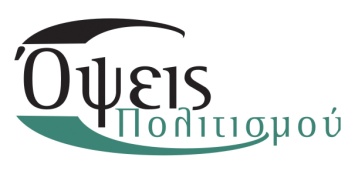 ΔΕΛΤΙΟ ΤΥΠΟΥ ΠΕΡΙΟΔΕΙΑΣΟ Δήμος Αβδελιώδης παρουσιάζει:«Το Μόνον Της Ζωής Του Ταξείδιον»του Γ. ΒΙΖΥΗΝΟΥμε την Ιωάννα Παππάστις 15 Ιουλίου στο Κηποθέατρο «Γιάννης Ρίτσος»ΚΑΛΟΚΑΙΡΙΝΗ ΠΕΡΙΟΔΕΙΑ 2017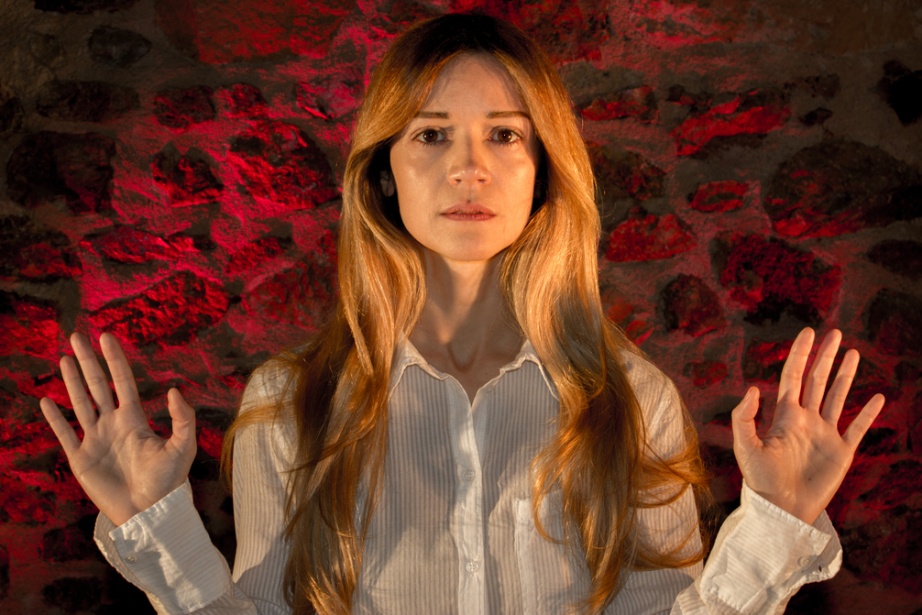 Ο Δ. Αβδελιώδης μετά τη συγκλονιστική «Πλάτωνα Απολογία Σωκράτη», υπό την Αιγίδα του Κρατικού Θεάτρου Βορείου Ελλάδος, επανέρχεται με μια νέα σκηνοθεσία, του  αριστουργήματος του μεγάλου Θρακιώτη πεζογράφου και ποιητή, με ερμηνεύτρια την Ιωάννα Παππά.Πρόκειται για τη βιωματική ιστορία του ίδιου του Βιζυηνού, όταν  πριν κλείσει ακόμα τα δέκα του χρόνια και μετά τον πρόωρο θάνατο του πατέρα, η μητέρα του τον στέλνει στην Κωνσταντινούπολη για να μάθει την τέχνη του ράπτη, στο εργαστήριο ραπτικής ενός γέροντος συγγενούς τους,  ο οποίος του συμπεριφέρθηκε με μεγάλη σκληρότητα, ενώπιον όλων των κατά πολύ μεγαλύτερών του μαθητευομένων ραπτών, κάνοντας το μικρό ραφτόπουλο να ζήσει απροετοίμαστο και ανυπεράσπιστο μια βάναυση φυλακή. Ο δραματικός αυτός εγκλεισμός του, γίνεται η αιτία να γράψει ένα από τα αριστουργήματα της παγκόσμιας λογοτεχνίας, όχι μόνο γιατί είναι ένα δραματουργικό επίτευγμα πιστό στο πανανθρώπινο πνεύμα και τον παιγνιώδη χαρακτήρα του ελληνικού πολιτισμού, αλλά και γιατί είναι το πιο ευφυές και γοητευτικό έργο που γράφτηκε ποτέ για να κατανοήσουμε την αιτία, τον σκοπό και τον ιδιαίτερο χαρακτήρα της κάθε Τέχνης, όσο και για τον χαρακτήρα αυτών που φιλοδοξούν να την υπηρετούν.  Πληροφορίες Παράστασης:Διάρκεια: 80’Τιμές Εισιτηρίων: 15 ευρώ γενική είσοδος / 12 ευρώ προπώληση και μειωμένο (άνεργοι, φοιτητές, άτομα άνω των 65 και ΑΜΕΑ)Συντελεστές:Διδασκαλία ερμηνείας, σκηνική όψη, κίνηση, σκηνοθεσία: Δήμος ΑβδελιώδηςΕρμηνεία: Ιωάννα ΠαππάΚοστούμι: Αριστείδης ΠατσόγλουΜουσική: Βαγγέλης ΓιαννάκηςLive Πιάνο: Αλέξανδρος ΑβδελιώδηςΒοηθός σκηνοθέτη: Κατερίνα ΒοσκοπούλουΔιεύθυνση Παραγωγής: Αθηνά ΖώτουΕπικοινωνία: BrainCoΠαραγωγή: Anagnorisis Εταιρεία Θεάτρου ΚινηματογράφουΕκτέλεση καλοκαιρινής περιοδείας: 2310257218-9, politismos33@gmail.com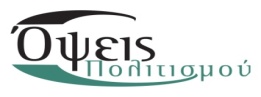 Πρόγραμμα Περιοδείας07 Ιουλίου       Παρασκευή       Χανιά           Θέατρο Ανατολικής Τάφρου08 Ιουλίου       Σάββατο           Ηράκλειο    Μάνος Χατζηδάκις09 Ιουλίου       Κυριακή            Ρέθυμνο      Φορτέτζα14 Ιουλίου       Παρασκευή        Αίγιο              Υπαίθριο Θέατρο «Γιώργος Παππάς»15 Ιουλίου       Σάββατο            Πρέβεζα        Κηποθέατρο «Γιάννης Ρίτσος»17 Ιουλίου       Δευτέρα            Καρδίτσα     Ανοιχτό Θέατρο Μητρόπολης19 Ιουλίου       Τετάρτη            Βόλος       Δημοτικό Θέατρο «Μελίνα Μερκούρη»20 Ιουλίου      Πέμπτη             Τρίκαλα        Φρούριο24 Ιουλίου      Δευτέρα            Λάρισα         Κηποθέατρο Αλκαζάρ26 Ιουλίου       Τετάρτη           Θεσ/νίκη       Θέατρο Κήπου27 Ιουλίου      Πέμπτη                 Βέροια           Θέατρο Άλσους «Μελίνα Μερκούρη»28 Ιουλίου     Παρασκευή        Καβάλα          Φρούριο – Κάστρο29 Ιουλίου     Σάββατο                Πτολεμαΐδα   Υπαίθριο Δημ. Θέατρο Πτολεμαΐδας   2    Αυγούστου Τετάρτη             Κέρκυρα	    Μον ΡεπόΠαράσταση: Σάββατο 15 Ιουλίου, ώρα 21.00Τιμές εισιτηρίων: 15 ευρώ γενική είσοδος & 12 μειωμένο (φοιτητικό, ανέργων)Σημεία προπώλησης: Βιβλιοπωλείο Newsstand, Β. Μπάλκου 18, 2682022370		Βιβλιοπωλείο Κύκλος, Πολυτεχνείου 75 & Παλαμά, 2682061610Πληροφορίες – Κρατήσεις:  Αρβανιτίδου Χρύσα, 2310257218/9, 6934115555, 6945123653